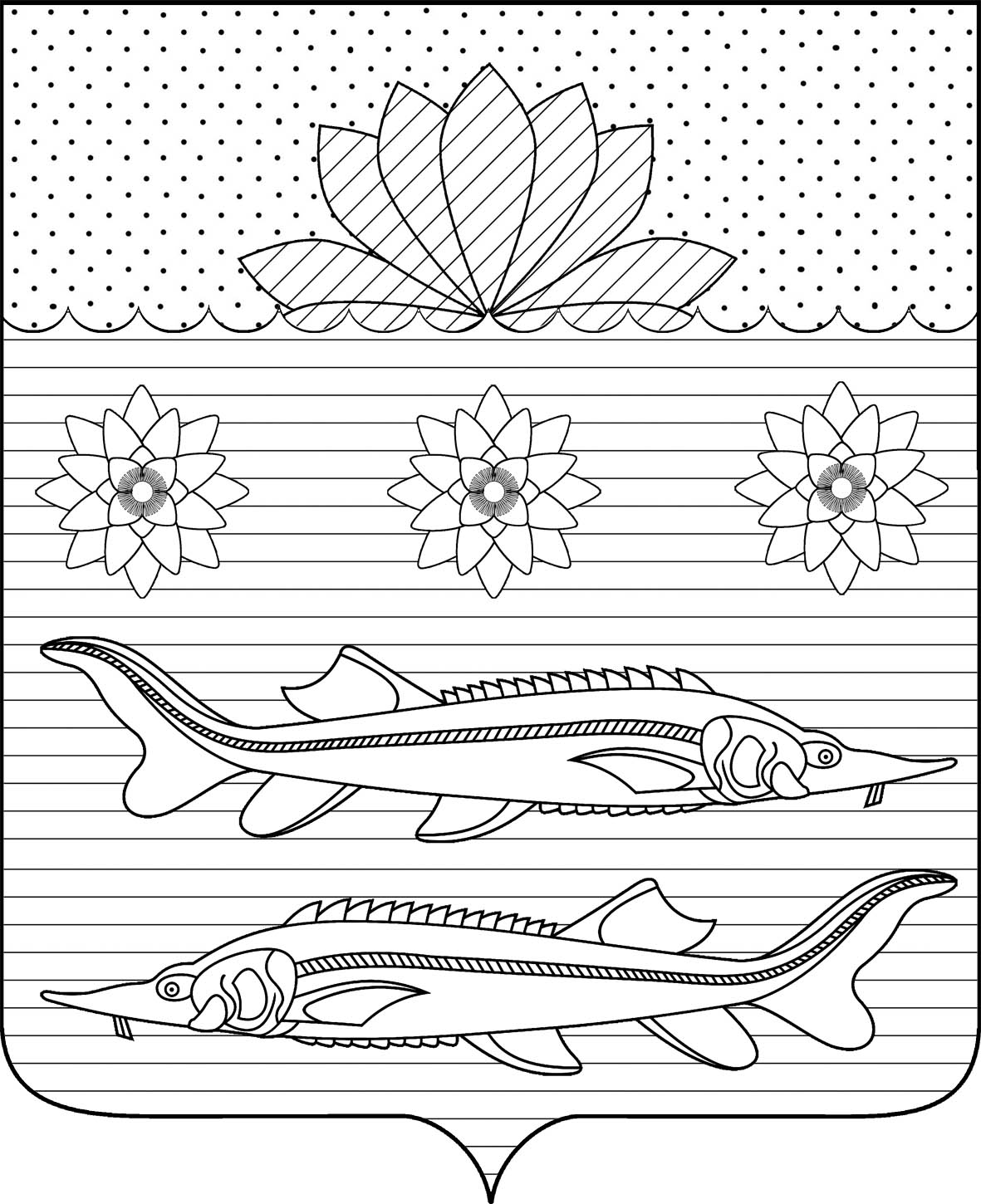 Об утверждении плана противодействия коррупции на 2021-2024 гг. в администрации в  Гривенского  сельского поселенияКалининского района В целях реализации Указа Президента Российской Федерации                   от 16.08.2021№ 478 "О Национальном плане противодействия коррупции на     2021 - 2024 годы", в соответствии с Федеральным законом от 25.12.2008     N 273-ФЗ "О противодействии коррупции" Уставом Гривенского сельского поселения Калининского района, в целях выполнения распоряжения главы администрации (губернатора) Краснодарского края от 13 сентября 2021 г.         № 242-р "О внесении изменений в некоторые правовые акты главы администрации (губернатора) Краснодарского края":1. Утвердить план антикоррупционных мероприятий в  Гривенском сельском поселении Калининского района согласно приложению.2. Признать утратившими силу распоряжение администрации Гривенского сельского поселения Калининского района от 30 сентября 2016 года № 82-р "Об утверждении плана противодействия коррупции в Гривенского сельском поселении Калининского района".3. Контроль за выполнением настоящего распоряжения оставляю за собой.4. Распоряжение вступает в силу со дня его обнародования.Глава Гривенскогосельского поселения Калининского района                                                                                  Л.Г. ФиксПРИЛОЖЕНИЕУТВЕРЖДЕНраспоряжением  администрации Гривенского сельского поселения Калининского районаот ________________№______План противодействия коррупции в  администрации Гривенского сельского поселения Калининского районаНачальник общего отдела  администрацииГривенского сельского поселения Калининского района                                                                          Т.Н. Юрьева            АДМИНИСТРАЦИЯ ГРИВЕНСКОГО СЕЛЬСКОГО ПОСЕЛЕНИЯ                                                                  КАЛИНИНСКОГО РАЙОНА            АДМИНИСТРАЦИЯ ГРИВЕНСКОГО СЕЛЬСКОГО ПОСЕЛЕНИЯ                                                                  КАЛИНИНСКОГО РАЙОНА            АДМИНИСТРАЦИЯ ГРИВЕНСКОГО СЕЛЬСКОГО ПОСЕЛЕНИЯ                                                                  КАЛИНИНСКОГО РАЙОНА            АДМИНИСТРАЦИЯ ГРИВЕНСКОГО СЕЛЬСКОГО ПОСЕЛЕНИЯ                                                                  КАЛИНИНСКОГО РАЙОНА            АДМИНИСТРАЦИЯ ГРИВЕНСКОГО СЕЛЬСКОГО ПОСЕЛЕНИЯ                                                                  КАЛИНИНСКОГО РАЙОНА            АДМИНИСТРАЦИЯ ГРИВЕНСКОГО СЕЛЬСКОГО ПОСЕЛЕНИЯ                                                                  КАЛИНИНСКОГО РАЙОНА            АДМИНИСТРАЦИЯ ГРИВЕНСКОГО СЕЛЬСКОГО ПОСЕЛЕНИЯ                                                                  КАЛИНИНСКОГО РАЙОНАРАСПОРЯЖЕНИЕРАСПОРЯЖЕНИЕРАСПОРЯЖЕНИЕРАСПОРЯЖЕНИЕРАСПОРЯЖЕНИЕРАСПОРЯЖЕНИЕРАСПОРЯЖЕНИЕот№станица  Гривенскаястаница  Гривенскаястаница  Гривенскаястаница  Гривенскаястаница  Гривенскаястаница  Гривенскаястаница  ГривенскаяNп/пМероприятияМероприятияОтветственные исполнителиОтветственные исполнителиСроквыполнения1.Нормативно-правовое и организационное обеспечение противодействия коррупцииНормативно-правовое и организационное обеспечение противодействия коррупцииНормативно-правовое и организационное обеспечение противодействия коррупцииНормативно-правовое и организационное обеспечение противодействия коррупцииНормативно-правовое и организационное обеспечение противодействия коррупции1.1Актуализация состава комиссии по соблюдению требований к служебному поведению муниципальных служащих и урегулированию конфликта интересов на муниципальной службе в администрации Гривенского сельского поселения Калининского района Актуализация состава комиссии по соблюдению требований к служебному поведению муниципальных служащих и урегулированию конфликта интересов на муниципальной службе в администрации Гривенского сельского поселения Калининского района Администрация Гривенского сельского поселения Калининского районаАдминистрация Гривенского сельского поселения Калининского районаПо мере необходимости1.2Приведение в соответствие с действующим законодательством Положения комиссии по соблюдению требований к служебному поведению муниципальных служащих и урегулированию конфликта интересов на муниципальной службе в администрации Гривенского сельского поселения Калининского районаПриведение в соответствие с действующим законодательством Положения комиссии по соблюдению требований к служебному поведению муниципальных служащих и урегулированию конфликта интересов на муниципальной службе в администрации Гривенского сельского поселения Калининского районаСекретарь комиссииСекретарь комиссииПо мере необходимости1.3Актуализация сведений, содержащихся в анкетах лиц, замещающих муниципальные должности и должности муниципальной службы, представляемых при назначении на указанные должности и поступлении на службу, об их родственниках и свойственниках в целях выявления возможного конфликта интересовАктуализация сведений, содержащихся в анкетах лиц, замещающих муниципальные должности и должности муниципальной службы, представляемых при назначении на указанные должности и поступлении на службу, об их родственниках и свойственниках в целях выявления возможного конфликта интересовАдминистрация Гривенского сельского поселения Калининского районаАдминистрация Гривенского сельского поселения Калининского районаПостоянно1.4Обеспечение взаимодействияс правоохранительными органами, территориальными органами федеральных органов исполнительной власти, иными государственными органамипо вопросам профилактики коррупционных правонарушений в органах местного самоуправления Гривенского сельского поселения Калининского района, выявлению и устранению причин и условий, способствующих их проявлениюОбеспечение взаимодействияс правоохранительными органами, территориальными органами федеральных органов исполнительной власти, иными государственными органамипо вопросам профилактики коррупционных правонарушений в органах местного самоуправления Гривенского сельского поселения Калининского района, выявлению и устранению причин и условий, способствующих их проявлениюАдминистрация Гривенского сельского поселения Калининского районаАдминистрация Гривенского сельского поселения Калининского районаВ течение планируемого периода1.5Проведение антикоррупционной экспертизы проектов нормативных правовых актов администрации Гривенского сельского поселения Калининского района, действующих нормативных правовых актов администрации Гривенского сельского поселения Калининского района. Проведение общественной экспертизыПроведение антикоррупционной экспертизы проектов нормативных правовых актов администрации Гривенского сельского поселения Калининского района, действующих нормативных правовых актов администрации Гривенского сельского поселения Калининского района. Проведение общественной экспертизыКомиссия по противодействию коррупции. Физические и юридические лица, независимые экспертыКомиссия по противодействию коррупции. Физические и юридические лица, независимые экспертыВ течение планируемого периода1.6Рассмотрение вопросов правоприменительной практики по результатам вступивших в законную силу решений судов, арбитражных судов о признании недействительными ненормативных правовых актов, незаконными решений и действий (бездействия) органов государственной власти, органов местного самоуправления, организаций, наделенных отдельными государственными или иными публичными полномочиями,и их должностных лицРассмотрение вопросов правоприменительной практики по результатам вступивших в законную силу решений судов, арбитражных судов о признании недействительными ненормативных правовых актов, незаконными решений и действий (бездействия) органов государственной власти, органов местного самоуправления, организаций, наделенных отдельными государственными или иными публичными полномочиями,и их должностных лицАдминистрация Гривенского сельского поселения Калининского районаАдминистрация Гривенского сельского поселения Калининского районаЕжеквартально1.7Проведение плановых и внеплановых проверок соблюдения законодательства в сфере закупок товаров, работ, услуг для муниципальных нуждВ порядке предусмотренном статьей 99 Федерального закона от 05.04.2013 N 44-ФЗ "О контрактной системе в сфере закупок товаров, работ, услуг для обеспечения государственных и муниципальных нужд"Проведение плановых и внеплановых проверок соблюдения законодательства в сфере закупок товаров, работ, услуг для муниципальных нуждВ порядке предусмотренном статьей 99 Федерального закона от 05.04.2013 N 44-ФЗ "О контрактной системе в сфере закупок товаров, работ, услуг для обеспечения государственных и муниципальных нужд"Финансовый отдел администрации Гривенского сельского поселения Калининского районаФинансовый отдел администрации Гривенского сельского поселения Калининского районав течение всего периода1.8Внесение изменений в административные регламенты предоставления муниципальных услуг, разработка и утверждение новых регламентов предоставления муниципальных услуг в соответствии с действующим законодательствомВнесение изменений в административные регламенты предоставления муниципальных услуг, разработка и утверждение новых регламентов предоставления муниципальных услуг в соответствии с действующим законодательствомАдминистрация Гривенского сельского поселения Калининского районаАдминистрация Гривенского сельского поселения Калининского районаВ течение планируемого периода1.9Направление нормативно-правовых актов для включения их в регистр муниципальных нормативных правовых актовНаправление нормативно-правовых актов для включения их в регистр муниципальных нормативных правовых актовАдминистрация Гривенского сельского поселения Калининского районаАдминистрация Гривенского сельского поселения Калининского районаВ течение планируемого периода1.10Совершенствование нормативной правовой базы по вопросам прохождения муниципальной службы и противодействия коррупцииСовершенствование нормативной правовой базы по вопросам прохождения муниципальной службы и противодействия коррупцииАдминистрация Гривенского  сельского поселения Калининского районаАдминистрация Гривенского  сельского поселения Калининского районаПо мере необходимости2.Усиление антикоррупционной составляющей в кадровой работеУсиление антикоррупционной составляющей в кадровой работеУсиление антикоррупционной составляющей в кадровой работеУсиление антикоррупционной составляющей в кадровой работеУсиление антикоррупционной составляющей в кадровой работе2.1Мониторинг соблюдения муниципальными служащими администрации Гривенского сельского поселения Калининского района Кодекса этики и служебного поведения муниципальных служащих администрации Гривенского сельского поселения Калининского районаМониторинг соблюдения муниципальными служащими администрации Гривенского сельского поселения Калининского района Кодекса этики и служебного поведения муниципальных служащих администрации Гривенского сельского поселения Калининского районаСпециалист администрации (ответственный по кадрам)Специалист администрации (ответственный по кадрам)В течение планируемого периода2.2Обеспечение представления лицами, претендующими на замещение должностей муниципальной службы и муниципальными служащими администрации Гривенского сельского поселения Калининского района сведений о своих доходах, расходах, об имуществе и обязательствах имущественного характера своих, а также своих супругов и несовершеннолетних детей. (с учетом требований Указа Президента РФ от 16.08.2021 г. N 478 в части проверок достоверности и полноты цифровых активов и цифровой валюты) если таковая имеется. В случае, если лицо было оштрафовано судом за коррупционное правонарушение, исключить его прием на муниципальную службу.Обеспечение представления лицами, претендующими на замещение должностей муниципальной службы и муниципальными служащими администрации Гривенского сельского поселения Калининского района сведений о своих доходах, расходах, об имуществе и обязательствах имущественного характера своих, а также своих супругов и несовершеннолетних детей. (с учетом требований Указа Президента РФ от 16.08.2021 г. N 478 в части проверок достоверности и полноты цифровых активов и цифровой валюты) если таковая имеется. В случае, если лицо было оштрафовано судом за коррупционное правонарушение, исключить его прием на муниципальную службу.Специалист администрации (ответственный по кадрамСпециалист администрации (ответственный по кадрамВ порядки и сроки, установленные действующим законодательством2.3Актуализация перечня должностей муниципальных служащих администрации Гривенского сельского поселения Калининского района, при назначении на которые граждане и при замещении которых муниципальные служащие администрации Гривенского сельского поселения Калининского района обязаны представлять сведения о своих доходах, имуществе и обязательствах имущественного характера, а также сведения о доходах, имуществе и обязательствах имущественного характера своих супруги (супруга) и несовершеннолетних детейАктуализация перечня должностей муниципальных служащих администрации Гривенского сельского поселения Калининского района, при назначении на которые граждане и при замещении которых муниципальные служащие администрации Гривенского сельского поселения Калининского района обязаны представлять сведения о своих доходах, имуществе и обязательствах имущественного характера, а также сведения о доходах, имуществе и обязательствах имущественного характера своих супруги (супруга) и несовершеннолетних детейСпециалист администрации (ответственный по кадрам)Специалист администрации (ответственный по кадрам)В течение планируемого периода2.4Проведение проверок:достоверности и полноты сведений о доходах, об имуществе и обязательствах имущественного характера лиц, претендующих на замещение муниципальных должностей и должностей муниципальной службы администрации Гривенского сельского поселения Калининского района,замещающих муниципальные должности и должности муниципальной службы администрации Гривенского сельского поселения Калининского района, и членов их семей: соблюдения лицами, замещающими муниципальные должности и должности муниципальной службы Гривенского сельского поселения Калининского района, ограничений и запретов, установленных Федеральными законами от 02.03.2007 N 25-ФЗ "О муниципальной службе в Российской Федерации" и от 25.12.2008 N 273-ФЗ "О противодействии коррупции"Проведение проверок:достоверности и полноты сведений о доходах, об имуществе и обязательствах имущественного характера лиц, претендующих на замещение муниципальных должностей и должностей муниципальной службы администрации Гривенского сельского поселения Калининского района,замещающих муниципальные должности и должности муниципальной службы администрации Гривенского сельского поселения Калининского района, и членов их семей: соблюдения лицами, замещающими муниципальные должности и должности муниципальной службы Гривенского сельского поселения Калининского района, ограничений и запретов, установленных Федеральными законами от 02.03.2007 N 25-ФЗ "О муниципальной службе в Российской Федерации" и от 25.12.2008 N 273-ФЗ "О противодействии коррупции"Специалист администрации (ответственный по кадрам)Специалист администрации (ответственный по кадрам)При поступлении информации, являющейся основанием для проведения проверки2.5Организация и осуществление контроля за соблюдением муниципальными служащими ограничений и запретов, установленных антикоррупционным законодательством и законодательством о муниципальной службе (антикоррупционных стандартов). Применение к нарушителям наказаний, в соответствии с корректировками по Указу Президента РФ от 16.08.2021 г. N 478.Организация и осуществление контроля за соблюдением муниципальными служащими ограничений и запретов, установленных антикоррупционным законодательством и законодательством о муниципальной службе (антикоррупционных стандартов). Применение к нарушителям наказаний, в соответствии с корректировками по Указу Президента РФ от 16.08.2021 г. N 478.Специалист администрации (ответственный по кадрам)Специалист администрации (ответственный по кадрам)В течение планируемого периода2.6Обеспечение уведомления муниципальными служащими администрации Гривенского сельского поселения Калининского района представителя нанимателя о выполнении иной оплачиваемой работыОбеспечение уведомления муниципальными служащими администрации Гривенского сельского поселения Калининского района представителя нанимателя о выполнении иной оплачиваемой работыСпециалист администрации (ответственный по кадрам)Специалист администрации (ответственный по кадрам)В течение планируемого периода2.7Обеспечение уведомления муниципальными служащими представителя нанимателя о фактах обращения в целях склонения муниципального служащего администрации Гривенского сельского поселения Калининского района к совершению коррупционных правонарушенийОбеспечение уведомления муниципальными служащими представителя нанимателя о фактах обращения в целях склонения муниципального служащего администрации Гривенского сельского поселения Калининского района к совершению коррупционных правонарушенийАдминистрация Гривенского сельского поселения Калининского районаАдминистрация Гривенского сельского поселения Калининского районаВ течение планируемого периода2.8Обеспечение деятельности комиссии по соблюдению требований к служебному поведению муниципальных служащих администрации Гривенского сельского поселения Калининского района и урегулированию конфликта интересовОбеспечение деятельности комиссии по соблюдению требований к служебному поведению муниципальных служащих администрации Гривенского сельского поселения Калининского района и урегулированию конфликта интересовГлаваГривенского сельского поселения Калининского районаГлаваГривенского сельского поселения Калининского районаВ течение планируемого периода2.9Проведение работы по выявлению случаев возникновения конфликта интересов, одной из сторон которого являются лица, замещающие муниципальные должности и должности муниципальной службы администрации Гривенского сельского поселения Калининского района и принятие предусмотренных законодательством Российской Федерации мер по предотвращению и урегулированию конфликта интересовПроведение работы по выявлению случаев возникновения конфликта интересов, одной из сторон которого являются лица, замещающие муниципальные должности и должности муниципальной службы администрации Гривенского сельского поселения Калининского района и принятие предусмотренных законодательством Российской Федерации мер по предотвращению и урегулированию конфликта интересовКомиссия по урегулированию конфликта интересовКомиссия по урегулированию конфликта интересовВ течение планируемого периода2.10а) участие муниципальных служащих, работников, в должностные обязанности которых входит участие в противодействии коррупции, в мероприятиях по профессиональному развитию в области противодействия коррупции, в том числе их обучение по дополнительным профессиональным программам в области противодействия коррупции;б) участие лиц, впервые поступивших на муниципальную службу или на работу в соответствующие организации и замещающих должности, связанные с соблюдением антикоррупционных стандартов, в мероприятиях по профессиональному развитию в области противодействия коррупции;в) участие муниципальных служащих, работников, в должностные обязанности которых входит участие в проведении закупок товаров, работ, услуг для обеспечения муниципальных нужд, в мероприятиях по профессиональному развитию в области противодействия коррупции, в том числе их обучение по дополнительным профессиональным программам в области противодействия коррупции.а) участие муниципальных служащих, работников, в должностные обязанности которых входит участие в противодействии коррупции, в мероприятиях по профессиональному развитию в области противодействия коррупции, в том числе их обучение по дополнительным профессиональным программам в области противодействия коррупции;б) участие лиц, впервые поступивших на муниципальную службу или на работу в соответствующие организации и замещающих должности, связанные с соблюдением антикоррупционных стандартов, в мероприятиях по профессиональному развитию в области противодействия коррупции;в) участие муниципальных служащих, работников, в должностные обязанности которых входит участие в проведении закупок товаров, работ, услуг для обеспечения муниципальных нужд, в мероприятиях по профессиональному развитию в области противодействия коррупции, в том числе их обучение по дополнительным профессиональным программам в области противодействия коррупции.ГлаваГривенского сельского поселения Калининского районаГлаваГривенского сельского поселения Калининского районаЕжегодно, доклад о результатах исполнения настоящего пункта представлять ежегодно, до 1 февраля, в Министерство труда и социальной защиты Российской Федерации 2.11Обеспечение представления гражданами, претендующими на замещение должностей руководителем учреждения сведений о своих доходах, о имуществе и обязательствах имущественного характера, а также о доходах, об имуществе и обязательствах имущественного характера своих супруги (супруга) и несовершеннолетних детей (с учетом требований Указа Президента РФ от 16.08.2021 г. N 478 в части проверок достоверности и полноты цифровых активов и цифровой валюты), если таковая имеется.Обеспечение представления гражданами, претендующими на замещение должностей руководителем учреждения сведений о своих доходах, о имуществе и обязательствах имущественного характера, а также о доходах, об имуществе и обязательствах имущественного характера своих супруги (супруга) и несовершеннолетних детей (с учетом требований Указа Президента РФ от 16.08.2021 г. N 478 в части проверок достоверности и полноты цифровых активов и цифровой валюты), если таковая имеется.Специалист администрации (ответственный по кадрам)Специалист администрации (ответственный по кадрам)В порядки и сроки, установленные действующим законодательством2.12Обеспечение представления руководителем учреждения сведений о своих доходах, об имуществе и обязательствах имущественного характера, а также о доходах, о имуществе и обязательствах имущественного характера своих супруги (супруга) и несовершеннолетних детей (с учетом требований Указа Президента РФ от 16.08.2021 г. N 478 в части проверок достоверности и полноты цифровых активов и цифровой валюты), если таковая имеется.Обеспечение представления руководителем учреждения сведений о своих доходах, об имуществе и обязательствах имущественного характера, а также о доходах, о имуществе и обязательствах имущественного характера своих супруги (супруга) и несовершеннолетних детей (с учетом требований Указа Президента РФ от 16.08.2021 г. N 478 в части проверок достоверности и полноты цифровых активов и цифровой валюты), если таковая имеется.Специалист администрации (ответственный по кадрам)Специалист администрации (ответственный по кадрам)В порядки и сроки, установленные действующим законодательством2.13Организация размещения сведений о доходах, расходах, об имуществе и обязательствах имущественного характера, представленных лицами, замещающими должности руководителей учрежденийОрганизация размещения сведений о доходах, расходах, об имуществе и обязательствах имущественного характера, представленных лицами, замещающими должности руководителей учрежденийСпециалист администрации (ответственный по кадрам)Специалист администрации (ответственный по кадрам)В порядки и сроки, установленные действующим законодательством3.Организация взаимодействия органов местного самоуправления с гражданами и институтами гражданского общества по вопросам противодействия коррупцииОрганизация взаимодействия органов местного самоуправления с гражданами и институтами гражданского общества по вопросам противодействия коррупцииОрганизация взаимодействия органов местного самоуправления с гражданами и институтами гражданского общества по вопросам противодействия коррупцииОрганизация взаимодействия органов местного самоуправления с гражданами и институтами гражданского общества по вопросам противодействия коррупцииОрганизация взаимодействия органов местного самоуправления с гражданами и институтами гражданского общества по вопросам противодействия коррупции3.1Обеспечение своевременности и полноты размещения информации о деятельности администрации Гривенского сельского поселения Калининского района на официальном сайте в сети Интернет в соответствии с требованиями нормативных правовых актов Российской Федерации и Краснодарского краяСпециалисты администрацииСпециалисты администрацииВ течение планируемого периодаВ течение планируемого периода3.2Организация антикоррупционной пропаганды, информирование населения о выявленных фактах коррупционного поведения и коррупции в органах местного самоуправления, принятых мерахГлаваГривенского сельского поселения Калининского районаГлаваГривенского сельского поселения Калининского районаВ течение планируемого периодаВ течение планируемого периода3.3Рассмотрение предложений граждан и общественных организаций по противодействию коррупцииСпециалисты администрацииСпециалисты администрацииПо мере поступления предложенийПо мере поступления предложений3.4Анализ обращений граждан на предмет наличия информации о фактах коррупции в органах местного самоуправления Гривенского сельского поселения Калининского районаСпециалисты администрацииСпециалисты администрацииВ течении планируемого периодаВ течении планируемого периода3.5Размещение сведений о доходах, расходах, об имуществе и обязательствах имущественного характера лиц, замещающих муниципальные должности и должности муниципальной службы, и членов их семей на официальных сайтах органов местного самоуправления и предоставления этих сведений общероссийским средствам массовой информации для опубликованияСпециалист администрацииСпециалист администрацииВ течение 14 рабочих дней со дня истечения срока, установленного для их подачи.В течение 14 рабочих дней со дня истечения срока, установленного для их подачи.3.6Анализ и общение информации о фактах коррупции в органах местного самоуправления Гривенского сельского поселения Калининского района, с целью принятия мер реагирования к нарушителям антикоррупционного законодательства (в соответствии с требованиями Указа Президента РФ от 16.08.2021 г. N 478)Специалист администрации (ответственный по кадрам)Специалист администрации (ответственный по кадрам)В течение 2021-2024г.г.В течение 2021-2024г.г.4.Оказание содействия органам местного самоуправления в администрации Гривенского сельского поселения Калининского района в реализации антикоррупционной политикиОказание содействия органам местного самоуправления в администрации Гривенского сельского поселения Калининского района в реализации антикоррупционной политикиОказание содействия органам местного самоуправления в администрации Гривенского сельского поселения Калининского района в реализации антикоррупционной политикиОказание содействия органам местного самоуправления в администрации Гривенского сельского поселения Калининского района в реализации антикоррупционной политикиОказание содействия органам местного самоуправления в администрации Гривенского сельского поселения Калининского района в реализации антикоррупционной политики4.1Проведение антикоррупционной экспертизы муниципальных правовых актов органов местного самоуправления Гривенского сельского поселения Калининского районаСпециалисты администрацииСпециалисты администрацииВ течение планируемого периодаВ течение планируемого периода4.2Участие в проведении обучающих семинаров по вопросам организации и осуществления антикоррупционной экспертизы муниципальных правовых актов и их проектовГлава Гривенского сельского поселения Калининского районаГлава Гривенского сельского поселения Калининского районаВ течение планируемого периодаВ течение планируемого периода